TrigonometrySOH CAH TOADisclaimera statement that denies something, especially responsibility!I am NOT teaching you math—I am NOT teaching you Trig—I am teaching you how to push buttons on a calculator!Basic Trig is really about 3 functions which your math teacher will actually teach you in Sec. IV or V.Sine		sin		SOHCosine	cos		CAHTangent	tan		TOASin, cos and tan are ratios of the sides of a right angle triangle.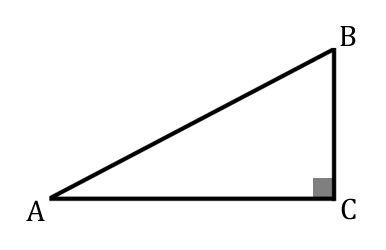 Pythagoras	Grade 10!Angle Theta	θSin	the ratio of the opposite side to the hypotenuseCos	the ratio of the adjacent side to the hypotenuseTan	the ratio of the opposite side to the adjacent side